OBRAZAC1Naručilac: DOO „Komunalne djelatnosti” BarBroj: MV-10-4751Datum: 09.06.2020. god.Na osnovu člana 30  Zakona o javnim nabavkama („Službeni list CG“, br. 42/11, 57/14, 28/15 i 42/17 ), Pravilnika o sadržaju akta i obrascima za sprovođenje nabavki male vrijednosti („Službeni list CG“ br. 49/17) i Pravilnika za postupanje DOO „Komunalne djelatnosti“ Bar prilikom sprovođenja postupaka nabavke male vrijednosti broj 4619 od 31.08.2017. godine, DOO „Komunalne djelatnosti” Bar dostavlja:ZAHTJEV ZA DOSTAVLJANJE PONUDAZA NABAVKE MALE VRIJEDNOSTII Podaci o naručiocu II  Predmet nabavke:X robeIII Opis predmeta nabavke: Sadni materijal za uređenje zelenih površina AD „Luka Bar“ Bar.IV Procijenjena vrijednost nabavke:Procijenjena vrijednost nabavke sa uračunatim PDV-om 9.000,00 €.V  Tehničke karakteristike ili specifikacije                                                                                            Potrebno je da sadni materijal  bude extra kvaliteta, odnosno da je rasadnički dobro odnjegovano, formirano, zdravo i u skladu sa dostavljenim karakteristikama za svaku vrstu pojedinačno.Mjesto izvršenja ugovora DOO Komunalne djelatnosti Bar.Isporuka mora biti izvršena  u roku od 10 dana od dana zaključivanja ugovora.Rok plaćanja je 30 dana od dana potpisivanja otpremnice o isporuci robe i dostavljanja fakture.Period važenja ponude je najmanje  60 dana od dana javnog otvaranja ponude.VI Način plaćanjaNačin plaćanja je: virmanski.VII Rok isporuke robe, izvođenja radova, odnosno pružanja usluge:Rok izvršenja ugovora je 10 dana od dana zaključivanja ugovora.VIII Kriterijum za izbor najpovoljnije ponude: najniža ponuđena cijena  						broj  bodova             	  100	     Broj bodova =  Najniža ponuđena cijena/ Ponuđena cijena X 100IX  Rok i način dostavljanja ponudaPonude se predaju  radnim danima od 08,00 do 14,00 sati, zaključno sa danom 15.06.2020. godine do 12,30 sati.Ponude se mogu predati: neposrednom predajom na arhivi naručioca na adresi Bulevar revolucije bb, PC Kula A, Bar. preporučenom pošiljkom sa povratnicom na adresi Bulevar revolucije bb, PC Kula A, Bar.Otvaranje ponuda kome mogu prisustvovati ovlašćeni predstavnici ponuđača sa priloženim punomoćjem potpisanim od strane ovlašćenog lica, održaće se dana 15.06.2020. godine u 13,00 sati, u prostorijama DOO „Komunalne djelatnosti” Bar na adresi Bulevar revolucije, PC Kula A Bar.X Rok za donošenje obavještenja o ishodu postupkaRok za donošenje obavještenja o ishodu postupka donijeće će se u roku od 5 dana od dana javnog otvaranja ponuda.XI Druge informacijeU postupku nabavke male vrijednosti može da učestvuje samo ponuđač koji:1) je upisan u registar kod organa nadležnog za registraciju privrednih subjekata;2) je uredno izvršio sve obaveze po osnovu poreza i doprinosa u skladu sa zakonom, odnosno propisima države u kojoj ima sjedište;3) dokaže da on odnosno njegov zakonski zastupnik nije pravosnažno osuđivan za neko od krivičnih djela organizovanog kriminala sa elementima korupcije, pranja novca i prevare.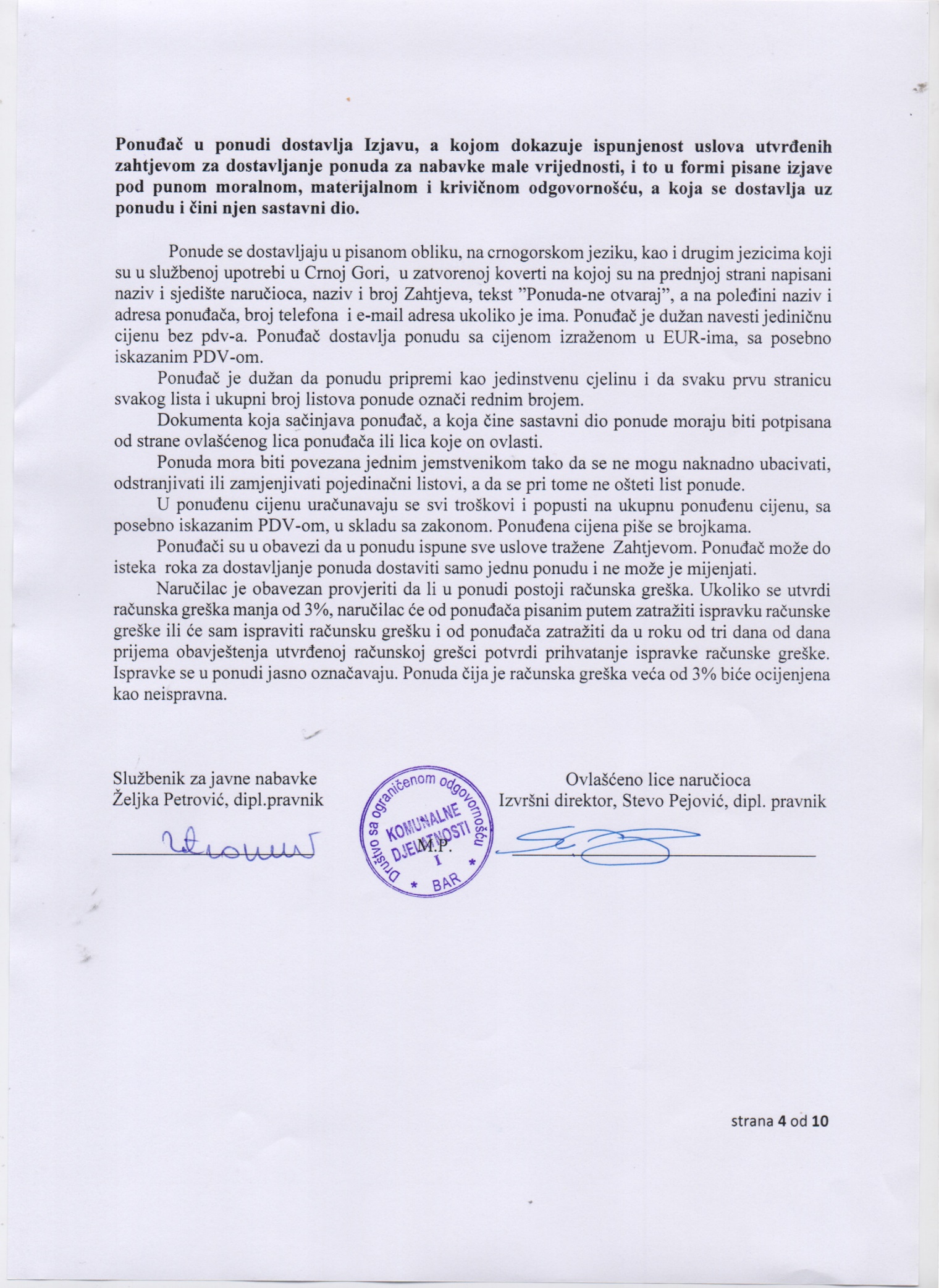 (Memorandum ponuđača )Broj:   Mjesto i datum:   U skladu sa Odredbama Zakona o javnim nabavkama Crne Gore („Sl.list CG“ br. 42/11, 57/14, 28/15 i 42/17) i člana 7 stav 6 Pravilnika za postupanje DOO “Komunalne djelatnosti” Bar  prilikom sprovođenja postupka nabavke male vrijednosti broj 4619 od 31.08.2017. godine,  dajemo sljedeću; I Z J A V UPod punom moralnom, materijalnom i krivičnom odgovornošću izjavljujem, da ponuđač _____________________________  čije sam ovlašćeno lice,  ispunjava sve uslove iz člana 65 Zakona o javnim nabavkama („Sl.list CG“ br. 42/11, 57/14, 28/15 i 42/17) i Zahtjeva za dostavljanje ponude broj MV-10-4751 od 09.06.2020. godine.Ova izjava se dostavlja uz ponudu i čini njen sastavni dio.Potpis ovlašćenog lica ____________________________________ Datum i mjesto potpisivanja ___________________________________ M.P.IZJAVA O NEPOSTOJANJU SUKOBA INTERESA NA STRANI PONUĐAČA, PODNOSIOCA ZAJEDNIČKE PONUDE, PODIZVOĐAČA /PODUGOVARAČA (ponuđač)	Broj: ________________Mjesto i datum: _________________Ovlašćeno lice ponuđača/člana zajedničke ponude, podizvođača / podugovarača
       (ime i prezime i radno mjesto)     , u skladu sa članom 17 stav 3 Zakona o javnim nabavkama („Službeni list CG“, br. 42/11, 57/14, 28/15 i 42/17) dajeIzjavuda nije u sukobu interesa sa licima naručioca navedenim u izjavama o nepostojanju sukoba interesa na strani naručioca, koje su sastavni dio predmetne dokumentacije broj MV-10-4751 od 09.06.2020. godine za nabavku sadnog materijala za uređenje zelenih površina AD „Luka Bar“ Bar, u smislu člana 17 stav 1 Zakona o javnim nabavkama i da ne postoje razlozi za sukob interesa na strani ovog ponuđača, u smislu člana 17 stav 2 istog zakona.Ovlašćeno lice ponuđača___________________________(ime, prezime i funkcija)___________________________(potpis)						M.P.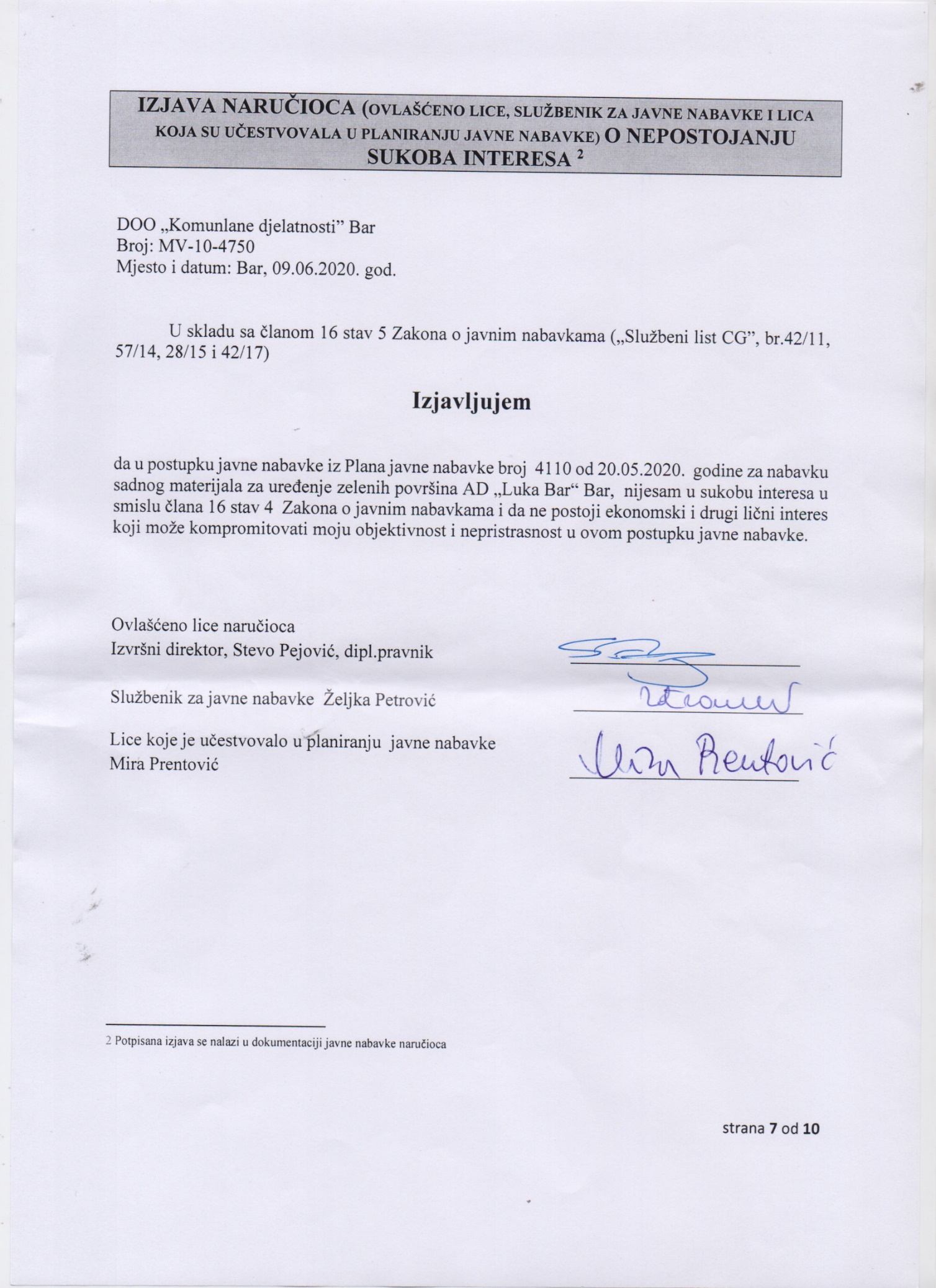 NASLOVNA STRANA PONUDE(naziv ponuđača)		podnosi  (naziv naručioca) 		PONUDUpo Zahtjevu za dostavljanje ponuda za nabavke male vrijednosti broj MV-10-4751 od 09.06.2020. godine za nabavku sadnog materijala za uređenje zelenih površina AD „Luka Bar“ BarZAX Predmet nabavke u cjelostiPODACI O PONUDI I PONUĐAČU  Ponuda se podnosikao:X  Samostalna ponudaPodaci o podnosiocu samostalne ponude:FINANSIJSKI DIO PONUDEUslovi ponude:Ovlašćeno lice ponuđača  ___________________________(ime, prezime i funkcija)___________________________(potpis)						M.P.Naručilac:DOO “Komunalne djelatnosti” BarLica za davanje informacija:Željka Petrović, Mira PrentovićAdresa: Bulevar revolucije bb, PC, Kula “A”, BarPoštanski broj:30000Sjedište: BarPIB: 02002752Telefoni: 030/313-418; 069/414-423; 069/031-135Faks:/E-mail adresa:nabavke@komunalnobar.meInternet stranica: www.komunalnobar.meR.B.Opis predmeta nabavke Bitne karakteristike predmeta nabavke Jedinica mjereKoličina 1Olea EuropaeaClt 110; H = 2.50 / 3.00Obim debla 20/25kom42Olea Europaea, Mini „Bonsai“ maslinaLci 90; H 1.50 – 1.70kom33Punica granatum „Nana gracilisima“Clt 5; H = 0.30 / 0.40kom214Pittosporum tobira „Nanum“Clt = 20; Ø = 0.70 – 0.80kom735Rosmarinus officinalis „Prostratus“Clt = 10kom1416Russelia equisetiformisØ vaze 12 cmkom37Lantana MontevidensisØ vaze 12 cmkom238Betonska žardinjera H = 90 cm, spoljašnji Ø = 1.60 cm, armirana, urađena od mješavine bijeloga cementa i kamenog agregata dajući beton marke 52, obrađena metodom patiniranjem na sivo.kom3Naziv i sjedište ponuđačaPIBBroj računa i naziv banke ponuđačaAdresaTelefonFaxE-mailLice/a ovlašćeno/a za potpisivanje  finansijskog dijela ponude i dokumenata u ponudi(Ime, prezime i funkcija)Lice/a ovlašćeno/a za potpisivanje  finansijskog dijela ponude i dokumenata u ponudi(Potpis)Ime i prezime osobe za davanje informacijar.b.opis predmetabitne karakteristike ponuđenog predmeta nabavkejedinica mjerekoličinajedinična cijena bez pdv-a(€)ukupan iznos bez pdv-a(€)pdv(€)ukupan iznos sapdv-om(€)123.....Ukupno bez PDV-a:Ukupno bez PDV-a:Ukupno bez PDV-a:Ukupno bez PDV-a:Ukupno bez PDV-a:PDV:PDV:PDV:PDV:PDV:Ukupan iznos sa PDV-om:Ukupan iznos sa PDV-om:Ukupan iznos sa PDV-om:Ukupan iznos sa PDV-om:Ukupan iznos sa PDV-om:Rok izvršenja ugovora jeMjesto izvršenja ugovora jeNačin i dinamika isporuke/izvršenjaRok plaćanjaNačin plaćanjaPeriod važenja ponude